Radionica: Jačanje kapaciteta biznis sektora za zelenu tranzicijuDatum: 25. maj, 2023.Lokacija: PKS-PK Beograd, Kneza Miloša 12, VI sprat09:45 - 10:00 h Registracija učesnika10:00 -11:00 h Zelena transformacija srpske privrede – neophodnost i šansa istovremeno?‒	Deklaracija Privredne komore Srbije o Zelenoj transformacijiPromena regulatornog okvira u EU i Srbija: uticaj novih standarda na tekuće poslovanje i izvozCirkularna ekonomija: koncept, praksa i mogućnost uštedaKako ubrzati tranziciju (preporuke polaznika)11:00 -12:00 h GREEN DEAL i ubrzanje energetske tranzicije u Srbiji:‒	Suština energetske tranzicije: kako poreklo struje utiče na celokupnu privredu i izvoz?‒	Struja iz termoelektrana: da li je ostvariva pravedna tranzicija‒	Kapaciteti za obnovljive izvore energije – da li je isplativo biti prosumer u SrbijiIndustrijska simbioza: principi, praksa i izazovi‒	Scenario za budućnost (preporuke polaznika)12:00 -12:15 h Kafe pauza12:15 -13:15 h ESG, FINANSIRANJE I ODRŽIVOST‒	Nefinansijsko izveštavanjeESG kao nov standard za pristup novcuDue diligence i lanci snadbevanja13:15 -14:15 h Kako implementirati zelenu tranziciju?‒	Obrazovanje – saradnja sa Univerzitetom u KragujevcuPP Fond/banka14:15 -15:00 h RučakTreneri i konsultanti:Biografije: Master analitičar životne sredine, Siniša Mitrović, 
Stručnjak u oblasti zaštite životne sredine i cirkularne ekonomije, sa preko dvadeset  godina prakse u smislu konceptualizacije i izvođenja sofisticiranih obuka, radionica i edukacija. Trenutno je direktor Centra za cirkularnu ekonomiju pri Privrednoj komori Srbije, za koju kreira   strateške dokumente uklјučujući i dugoročnu strategiju razvoja i Zelenu deklaraciju  biznisa. Pre funkcije u Privrednoj komori, proveo je  10 godina u Narodnoj skupštini Republike Srbije i  Ministarstvu zaštite životne sredine, svakodnevno se bavio pitanjima ekološke regulative,upravlјanja otpadom, eko taksi i poreza, EPR šema,industrijskom ekologijom i razvojem sistema upravljanja  ambalažom. Centar održava brojne obuke za kompanije, vladine službenike i akademike u domenu cirkularne ekonomije, upravlјanja vodama i otpadom, računovodstva uglјenika .Kreirao je  i održao brojne obuke iz oblasti cirkularne ekonomije kompanijama i povremeno predavao teme cirkularne ekonomije na Fakultetu za primenjenu ekologiju Futura i Prvnom fakultetu  (Pravna klinika). Uklјučen u obuke, bilo kao autor ili prezenter ili oboje: - Akademija za cirkularnu ekonomiju pri Privrednoj komori 2019. godine - Obuka za kompanije za cirkularnu ekonomiju u Privrednoj komori održana zajedno sa CirEkonom 2021 - Obuka za opštine o vodoprivredi 2022. godine - Obuka iz cirkularne ekonomije za kompaniju Zijin 2023. Godine, Pralamenti privrednika i edukacija u programu Svetske banke.Posebno je posvećen transferu znanja biznis asocijacijama studenata Beogradskog univerziteta.Istražuje procese inkluzije ranjivih grupa u tokove upravljanja otpadom i autor je više publikacija o cirkularnoj ekonomiji, GAP analizi o zelenoj tranziciji pod pokroviteljstvom misije OSCE Srbija.Kreator brojnih radionica na temu održivog razvoja. Član upravnog odbora GLOBAL Compact Ujedinjenih nacija u Srbiji i predsedavajući tima za Milenijumske ciljeve održivog razvoja.Volenterski, 30 godina obavlja posao direktora Specijalnog rezervata prirode „Klisura reke Trešnjice“ i posvećen misiji zaštite retkih i ugroženih vrsta .Dr Radman Šelmić je savetnik Predsednika Privredne komore Srbije za zelenu i cirkularnu ekonomiju i digitalnu transformaciju. Pre aktuelne pozicije u PKS Dr Radman Šelmić je radio kao istraživač i predavač u UK, na Lloyds Banking Group Centre for Responsible Biusiness, Birmingham Business School, University of Birmingham. Pomenuti Centar je osnovan za namerom da promoviše i istražuje odgovornu i održivu ekonomiju, uključujući i cirkularnu ekonomiju, karbonsko računovodstvo i zelene finansije. Dr Šelmić je rukovodio segmentom posevećenim zelenim finansijama i tu oblast je predavao studentima. Njegov doktorat je iz domena političke ekonomije, a već tokom doktorata se bavio zelenom ekonomijom i odbranio ga je na Goldsmiths, University of London. Osim na Birmingham Business School gde je radio pre povratka u Srbiju i pomenutog Goldsmiths-a u Londonu na kome je doktorirao, predavao je i na Biznis školi Univerziteta u Lesteru. Dr Šelmić je Associate Birmingham Business School: https://www.birmingham.ac.uk/research/responsible-business/associates/radman-selmic.aspxU Privrednoj komori Srbije Dr Radman Šelmić se bavi konceptualizacijom i realizacijom treninga, radionica i obuke iz domena zelene i cirkularne ekonomije, saradnjom sa kompanijama ali i međunarodnim institucijama u ovom domenu, kao i sa Univerzitetima u Srbiji. Uz podršku kolega iz Centra za cirkularnu ekonomiju PKS, sa kojima blisko sarađuje, inicirao je i dizajnirao trening iz domena karbonskog računovodstvo koji su realizovali eminentni profesori iz UK u oktobru 2022. godine. Takođe, inicirao je i konceptualizovao potpuno novi kratki akademiski program iz domena cirkualrne ekonomije za Univerzitet u Kragujevcu, sa tri predmeta koji su razvijeni za ovu priliku. Inicirao je i kreirao koncept za Istraživačko konsultantski centar za zelenu ekonomiju koji je takođe osnovan u Kragujevcu u aprilu 2023. godine, kao prvi Centar ove vrste u zemlji i regionu, koji bi trebalo da pruža konsultantske usluge kompanijama u zelenoj transformaciji i bude jezgro novih istraživačkih projekata u Srbiji i regionu. 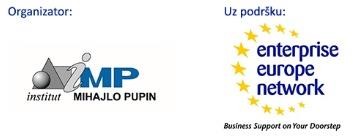 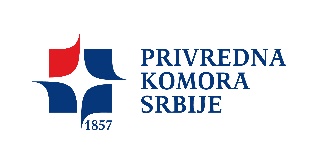 